Положение о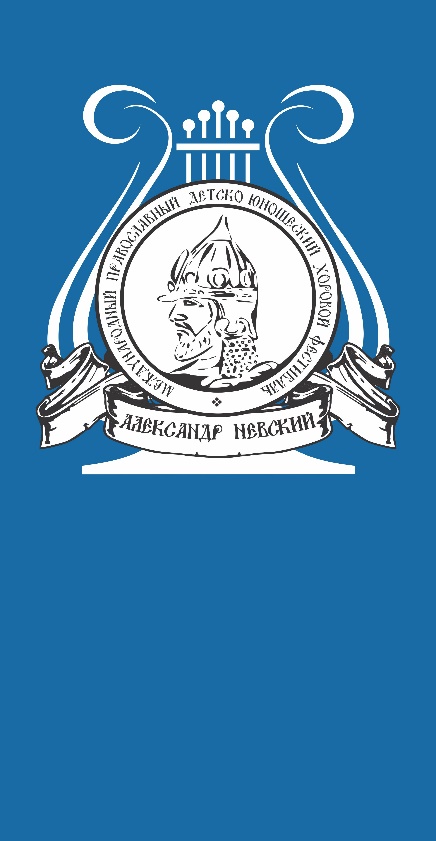 проведении литературной игры-«бродилки»«В начале было Слово…» для участниковV I Международного православного детско-юношеского хорового Фестиваля«Александр Невский»1. Основные положения1.1. Организатором межмуниципальной игры-«бродилки» (далее – Игры) является угличское отделение Всероссийской ассоциации учителей литературы и русского языка 1.2. Игра-«бродилка» – это один из вариантов квест-игры, очень популярной в настоящее время в молодёжной среде. Маршрут игры-«бродилки» связан с сюжетом и героями предложенным для чтения «Жития Александр Невского». Каждая команда проходит различные испытания на нескольких станциях  согласно своему маршрутному листу. Все задания связаны с текстом произведения и биографией автора. Максимальное количество баллов, которое можно заработать на каждом этапе, 5 баллов. Кроме того, на каждом этапе игры можно получить бонусный балл за дополнительное задание по прочитанному произведению. 1.3. Цели и задачи Игры:продвижение православной книги и чтения в подростковой среде;развитие у обучающихся читательской культуры;развитие способности обучающихся к самообразованию и самореализации;активизация творческой деятельности подростков.1.4. Тематика Игры:«Повесть о житии благоверного князя Александра Невского»Персоналии: Александр Невский, хан Батый.Исторические реалии: Невская битва, Ледовое побоище, поездка в Орду2. Участники Игры:2.1. Игра носит командный характер. В команде допускается участие 8-10 человек (из них один человек – капитан).3. Место и время проведения ИгрыДата: 17 мая 2022 г. 10.00-13.00: 10.00-11.30 - первый поток, 11.30-13.00 – второй поток (примечание: члены творческого коллектива, не участвующие в игре во время ее проведения, находятся в режиме свободного досуга).Место: Угличский историко-архитектурный музей. Место сбора команд – здание администрации музея.4. Подведение итогов Игры4.1. Итоги Игры подводятся в день проведения мероприятия.4.2. Победителем Игры признаётся команда, которая набрала 85% от возможного количества баллов. Команда, которая набрала 60-84%. – становится призером, команда, набравшая меньше 60 % - участник.4.3. Все участники, которые не заняли призовых мест, получают сертификаты участника Игры.4.4. Команды, признанные победителями и призёрами, награждаются дипломами оргкомитета Игры.Текст памятника представлена на сайте ИРЛИ РАН - http://lib.pushkinskijdom.ru/Default.aspx?tabid=4962 